A mother bear has 40 pounds of food to share with the 3 cubs. The oldest cub is 2 years old. The twins are 1 year old.How much food should each bear get to be fair?Explain your answer.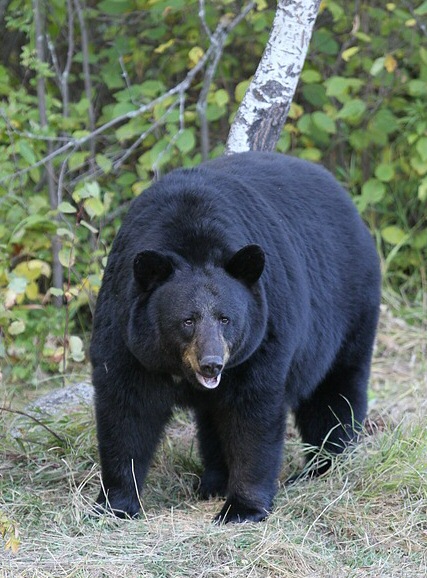 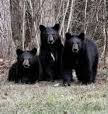 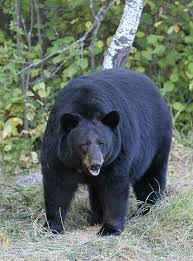 